Кольоровий рефлекс (Від латинського reflexus - відображення)Оптичний ефект відбитого світла, зміна тону або збільшення сили забарвлення предмета, що виникають при відображенні світла, що падає від оточуючих його предметів. Іншими словами, відтінок кольору більш сильно освітленого предмета на поверхні, сусідній з ним.Кольорові рефлекси:Виникають в результаті відображення променів світла від навколишніх предметів;Виявляють взаємодія по-різному пофарбованих об'єктів.Термін «рефлекс» використовується в оптиці і образотворчому мистецтві (в живопису, графіці іфотографіі). Він застосовується як до самої натурі, так і до її зображенню.Причиною рефлексу може бути світло, що відбивається від сусідніх з даними предметом освітлених предметів і світло джерел світла (наприклад, неба). Відсвіт може покривати всю видиму поверхню предмета або його частину.Рефлексом може називатися і відсвіт кольору (колірний рефлекс), і відсвіт світла без чітко виражених колірних характеристик. Приклад колірного рефлексу: червона драпіровкаможет дати червонуватий рефлекс на поверхні коричневого глечика, що знаходиться поруч з нею.Якщо відсвіт падає на затінену частину предмета, то він стає елементом світлотіні. В цьому випадку рефлекс являє собою слабке світла пляма в області тіні, утворене променями, відбитими від близько лежачі об'єктів. Передача рефлексу як частини світлотіні важлива насамперед для графіки фотографії.Точне і тонке відтворення рефлексів є однією з важливих художніх завдань при створенні твору образотворчого мистецтва. Відтворення рефлексів сприяє передачі об'єму, багатства квітів і оттенковізображаемой натури в їх складному взаємозв'язку.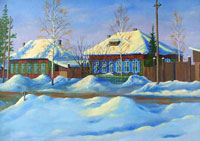 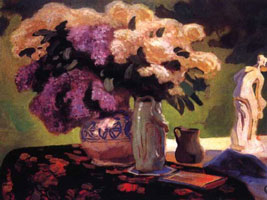 